First Name of Application CV No 1644714Whatsapp Mobile: +971504753686 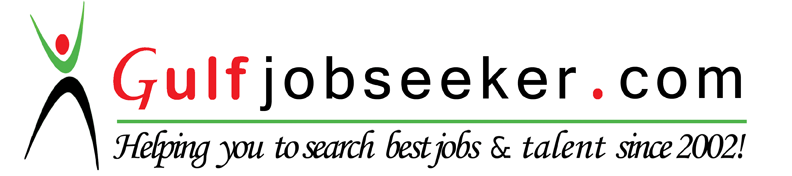 To get contact details of this candidate Purchase our CV Database Access on this link.http://www.gulfjobseeker.com/employer/services/buycvdatabase.php CAREER OBJECTIVETo support a reputed organization’s management team contributing to Learning & Development, recruitment & selection, human capital development activities production, operation, team management, and grow up with the organization. SUMMARYMBA (HR & Marketing) from Srinivasan Engineering College Trichy with 75%.4 Years and 6 Months of experience. I year in Marketing, 1 and 1 month Year in HR & Learning and Development. 2 years and 5 months of experience with a Fortune 300 BPO.Part of the extended L&D team of RR Donnelley, Trainer Circle.Communication Skill, Oratory Skill, Confidence, Adaptability, Quick Rapport Building Skill, Probing Skill, Listening Skill, Effective Leadership Skill.Done a management Project on “A Study on Big Five Traits, Before and After PDP with Special Reference to Srinivasan Engineering College MBA Students” as per MBA final year curriculum.General Accounting, P&L & Balance sheet, Cash Flow Statement, IFRS & GAAP, Recruitment & Selection, Training & Development, Advertisement, Sales Force Management and Institutional Recruitment.EXPERIENCECustomer Service Associate at RR DonnelleyOrganization: RR Donnelley (BPO) Designation: Senior Customer Service AssociatePeriod: 2 years and 5months (From 15-05-2013 to 19-10-2015)Roles and Responsibilities:Process the annual accounts and annual returns of the clients (organizations) which are both domestic and foreign.Processing the accounts in 12 different products within the time frame for each and by meeting the SLA.Calling the auditors if there is any discrepancy in the accounts and clearing it.Allocating the work to the team accordingly.Designing and modifying the training module.Giving process training and voice training to the newly joined.Conducting soft skill sessions for the newly joined.Design modules for the soft skill sessions with the Trainer Circle.Design games and activities for the training programs. Organizing employee engagement activities within the team and within the organization as a chief fun officer.HR & Training Head at Lexicon Training AcademyOrganization: Lexicon Training Academy 	Designation: Chief Trainer Period: 1 Year 1 Month (From 01-07-2009 to 31-07-2010)Roles and Responsibilities:Design course modules on communicative English and personality development.Train the trainers and students and analyzing the performance of them.Recruiting candidates for the outbound call centre and training them.Recruiting trainers for the organization and analyzing the performance of them.Monitoring the performance and quality of the work in the call centre.Administration of the organization.Giving presentations to the colleges to help the marketing team.Field Officer in VASU HealthcareOrganization: VASU Healthcare (Ayurvedic Patent Medicine Company)Designation: Field Officer		Period: One year (From 01-07-2008 to 31-06-2009)Roles and Responsibilities:Visiting Doctors, Retailers and Beauticians According To the Preplanned Monthly Plan, and Explaining The Respective Products and Generate the Prescription.Visiting the Retailers and Checking the Stock Level and Take the Order If Necessary.Pushing the OTC Products To The Retailers and Beauticians and Generate Sales.Visiting The Respective Wholesalers and Checking The Tock Level and Take Order If Necessary.EDUCATIONAL QUALIFICATIONMBA from Srinivasan Engineering College, Perambalur, Affiliated to ANNA University Chennai, Specialized in HR &Marketing with 75%.BBA from OITC Tirurangadi, affiliated to M.G. University Kottayam with 58%.+2 in Science group from Tirurangadi Govt. Higher Secondary School with 62% under SCERT.S.S.L.C from K.H.M.H.S Valakkulam with 78% under SCERT.PROJECTS Done a Social Project on “Cleaning Issues of Parappanangadi Gramma Panchayath” as per BBA 2nd year curriculum.Done a Management Project on “Attitude of Dealers towards RUBCO Products” as per BBA final year curriculum.Done a Management Project on “A Study on Big Five Traits, Before and After PDP with Special Reference to Srinivasan Engineering College MBA Students” as per MBA final year curriculum.STRENGTHS AND WEAKNESSESStrengths: Communication Skill, Oratory Skill, Probing Skill, Confidence, Quick Rapport Building Skill, Adaptability, Listening Skill, Effective Leadership Skill.Weaknesses: Doesn’t encourage being disturbed in the middle of doing something even if it is of less importance, No fear in expressing opinions openly to anybody.  AREA OF INTEREST		Recruitment & Selection, Learning and Development and Institutional Training, CO-CURRICULAR ACTIVITIESFinalist in Best Manager Competitions held at Dhanalakshmi Srinivasan Institute of Management and Poondi Pushpam College.Participated in Madras Management Association’s ‘The Big Debate’ competition and ‘Chanakya’ -The Master Mind Competition held at MMA House Chennai.Students Coordinator of ‘CURA BIVIUM-2K11’, Management Meet Organized By Sreenivasan Engineering College. EXTRA CURRICULAR ACTIVITIESParticipant in ‘Ashwamedham’, a Reverse Quiz show of Kairali TV and cracked 6 rounds.Planned, Designed and Organized A Stress Management Competition, ‘Chakravyuh’ in RR Donnelley for the entry level employees.Part of the music Band of RR Donnelley.Have been handling the position of Chief Fun Officer.Part of the RR Donnelley Theatre Club.Won 2nd Prize in Literature Quiz at the Sub-district level.Won the ‘Collection King’ Award in the fund collection program conducted by All Kerala Federation of the Blind.COMPUTER SKILLSOffice Automation.Diploma in Audio Video Editing.PERSONNEL DETAILSDate of Birth		:	08-04-1988Nationality		:	IndianMother Tongue		:	MalayalamMarital Status	:	MarriedHobbies			:	Reading, Setting up a home library, Writing.Languages known	:	LANGUAGESpeakWriteReadEnglishYESYESYESMalayalamYESYESYESHindiYESYESYESTamilYESNONO